Рекомендации родителям.Как следует готовить ребенка к поступлению в детский сад.1.дать ребенку понять, что вы его любите, ноне можете уделять ему все свое время, потому что у вас есть другие важные дела; приводить в дом других детей, что бы ребенок знал: он не один в мире маленький, есть такие же и даже меньше.2.Заняться закаливанием, что бы иммунная система « не подкачала» и адаптационный процесс не прерывался. По поводу способов закаливания необходимо проконсультироваться с врачом.3.Заранее узнать режим пребывания ребенка в детском саду и ввести новые режимные моменты дома. Ему не просто привыкнуть к новому окружению и новому режиму дня. Из-за этого он может отказаться от еды, от дневного сна, что повлечет за собой отсутствие аппетита, усталость, а значит, усложнит процесс адаптации.4.Если есть возможность, следует как можно раньше познакомить малыша с детьми, посещающими детский сад, и с воспитателями группы.5.Все волнующие вас проблемы, связанные с детским садом, обсуждать только при условии, что малыш вас не слышит. Он  недолжен знать, что детский сад стал для мамы и папы источником определенных проблем. Иначе сад в воображении ребенка предстанет чем –то плохим, и он решит, что там его ничего хорошего не ждет.6.Необходимо настроить ребенка как можно более положительно к поступлению в детский сад.7.Следует подготовить ребенка к временной разлуке с вами и дать понять ему: это неизбежно потому, что он уже большой.  Для ребенка очень важно, что вы его уже считаете взрослым, необходимо внушать ему: это очень здорово, что он дорос до сада и стал таким большим.8.Будьте спокойны и уверены накануне поступления ребенка в детский сад. Знайте, что все ваши переживания, тревоги передаются ребенку.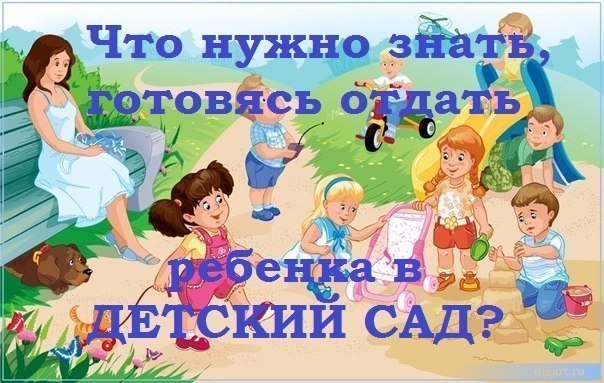 Первый этап – подготовительный
Подготовительный этап начинается примерно за полгода до непосредственного посещения ДОУ.

1. Начинаем с соблюдения детсадовского режима дня (даже в выходные).

2. Включаем в рацион питания те блюда, которые употребляют в садике.

3. Приучаем:

* одеваться и раздеваться самостоятельно (с небольшой вашей помощью, конечно);

* просить о помощи, если что-то не получается;

* кушать ложкой за столом, не играть с едой;

* отучаем от памперсов.

4. В песочнице учим основам общения, приглашаем друзей ребенка в гости и ходим в гости сами.

5. Во время прогулки ходим до близлежащего детского сада, наблюдаем за детьми и воспитателями, комментируя ребенку, происходящее на площадке: «Воспитатель играет с детьми в какую-то интересную игру. Смотри, все встали в круг… А сейчас детишки построились парами и пошли на обед в свою группу. И мы с тобой пойдем домой обедать. Тебе пока в садик нельзя, а скоро и тебе можно будет ходить в него».

6. Так как ребенок не знает, что такое «садик» и как к нему нужно относиться, то задача родителей - сформировать позитивное отношение к ДОУ. Также ребенку интересно, а как же там, внутри садика? Ведь если он будет знать, что его ожидает в стенах этого заведения, то и адаптация пройдет менее эмоционально. Поэтому дома, на протяжении всего подготовительного периода играем в «детский сад». Строим из любого строительного материала «периметр» детского сада, в нем «группу», «раздевалку», «спальню». Называем всё это «детским садом». Выбираем участников-зверушек: «воспитательница», «дети», фигурку самого ребенка и др. Только не выбираем на роль воспитательницы фигурки агрессивных животных. В игре соблюдаем режимные моменты настоящего садика. Утром игрушечные животные приводят в детский сад своих детенышей, их встречает воспитательница. Они умываются, едят, играют, решают разные конфликтные моменты, занимаются, гуляют, спят и т.д., вечером всех зверят забирают домой.

7. Еще одна очень полезная игра – «прятки», в нее стоит играть всей семьей. В первое время посещения детского сада ребенок боится «пропажи» мамы, когда она уходит из поля его зрения, а игра создает посыл, если человек ушел, то он обязательно вернется.

8. Чтобы ребенок лучше засыпал в садике в обед, заранее вместе с ребёнком покупаем две красивые ночные пижамы. Один комплект будет использоваться во время сна дома, а второй в садике.

Что нельзя делать ни в кое случае - так это пугать ребёнка детским садом и воспитателями: «Вот пойдешь в садик, там уж тебя воспитают».

Если у вас не было достаточно времени для осуществления подготовительного периода, то все вышеперечисленные методы осуществляем на втором этапе адаптации.

Второй этап - непосредственно адаптация
1. Идем в садик! Каждое утро желательно чтобы ребенка будила игрушка, которую озвучивает мама. Пусть игрушка «пожелает» ребенку: «Доброе утро!», расскажет, как она спала и что ей снилось. Пусть даже ребенок всё это время будет лежать с закрытыми глазами. Игрушка «скажет», что сегодня будет интересный и замечательный день. Можно и дальше продолжать диалог от имени игрушки, тогда дети и одеваются охотнее, и капризничают меньше.

2. Первые 2-3 дня приводим ребенка только на прогулку со своей группой, а это примерно на 2 часа. За это время он успеет познакомиться с воспитателями и детьми. Если есть возможность, то и в вечерней прогулке желательно тоже поучаствовать. Ребенок должен видеть, что за всеми детьми вечером приходят родители и они вместе уходят домой. Обращаем внимание на то, как радуются мамы и папы встрече со своими детьми и как радуются детишки этой встрече. Вечером прогуливаемся до ближайшего садика и показываем, что на ночь он закрылся, все люди, которые там работают, ушли домой, и детишки сейчас тоже дома со своими любимыми родителями, а завтра утром садик снова откроет свои двери.

3. В последующие дни первой недели время пребывания постепенно увеличиваем (пошаговую схему вам объяснят специалисты садика), но на дневной сон оставлять ребенка не рекомендуется.

4. На второй неделе в первый день тоже еще не укладываем спать. А вот на следующий день забираем малыша сразу после сна. На третий день забираем уже после 16 часов.

5. Утром в группу приводим ребенка в числе первых, спокойно и доверительно разговариваем с воспитателем. Ребенок, видя контакт между родителями и воспитателями, легче останется в садике.

6. Раздевание не затягиваем. Предпочтение отдаём той одежде, которую удобно надевать и снимать. Расставаясь с малышом, говорим, когда за ним вернемся: «Я вернусь, когда эта стрелка остановится здесь. За это время ты успеешь покушать и погулять». Обязательно сдерживаем свое обещание. Также можно сказать: «Марина Ивановна обязательно покормит тебя, уложит спать, погуляет и поиграет с тобой и другими ребятами, ей можно доверять». Повторяем это какое-то время каждый день. Затем быстро, но без спешки, уверенно и спокойно уходим, передав ребенка воспитателю.

7. Если малыш с трудом расстается с мамой, то лучше, если первое время в детский сад приводить станут папа, бабушка или няня. С собой из дома можно взять игрушку, которая также будет «ходить» в детский сад, и знакомиться с детсадовскими игрушками. Маленьким детишкам хорошо в шкафчике иметь семейный альбом с фотографиями родителей. В этом случае малыш в любой момент сможет увидеть своих близких и уже не так тосковать вдали от дома. Детишкам постарше даем с собой ключ, якобы от квартиры, где живет вся семья, и теперь он единственный, кто может открыть и закрыть эту дверь. Для ребенка это гарантия, что его теперь точно заберут из садика.

8. Вечером приходим за ребенком в хорошем настроении, с улыбкой, не проявляем обеспокоенность, и не выясняем, много ли он плакал (это лучше выяснить у воспитателя и не в присутствии ребенка). Одевая говорим, что очень соскучились по своему малышу и все время о нем вспоминали. Хвалим, за то, что провел время с ребятами в детском саду, интересуемся, что успел сделать: «Мне так нравится, когда у тебя хорошее настроение, и ты улыбаешься. Я тогда радуюсь за тебя». Если есть какие-то продукты творческой деятельности ребенка (рисунки, поделки) и их можно взять домой, то обязательно возьмите, повесьте на стену и обновляйте коллекцию. Так ребенок будет чувствовать, что он тоже выполняет какое-то важно дело, как мама и папа на работе.

9. Вечером и в выходные уделяем ребенку больше внимания, играем в совместные игры, рисуем, читаем, гуляем. Не кричим, не ругаемся, минимизируем просмотр телевизора, а лучше совсем исключаем. В общем, создаем бережную обстановку для нервной системы малыша. В присутствии ребенка рассказываем знакомым с гордостью о том, какой он взрослый, т.к. уже ходит в садик. Отрицательно же могут повлиять на адаптацию нелестные разговоры о воспитателях, детях группы в присутствие ребенка. Нужно заметить, что адаптация у многих детей проходит относительно легко, и негативные моменты у них уходят в течение 1–3 недель. У других несколько сложнее и дольше, около 2 месяцев, по истечении которых их тревога снижается.

Но помните, если ребенок не будет посещать ДОУ более 21 дня, придется адаптироваться к садику повторно. Поэтому старайтесь не делать такой большой перерыв в посещении детского сада